Are the sentences true or false? 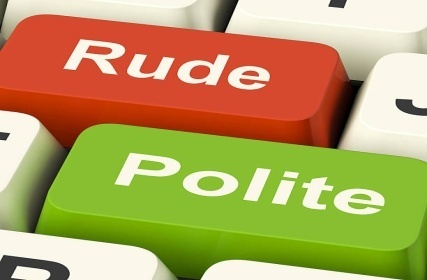 T/F1If you are meeting someone for the first time, kiss the person on the cheek to greet.2You’d better make eye contact while speaking.3It’s polite to ask people about money.4It’s polite to take phone calls during mealtime. 5You mustn’t talk with your mouth full.